Статья «Работа с разными видами текста в начальной школе»Чтение, по словам выдающихся учёных, играет огромную роль в образовании, воспитании и развитии человека. Чтение - это и то, чему обучают младших школьников, посредством чего их воспитывают и развивают, это и то, с помощью чего учащиеся изучают большинство учебных предметов. Следовательно, навык чтения и умения работать с текстом определяет эффективность обучения школьника.Работа с текстом - это интересный и полезный вид работы. Способствует обучению учащихся извлекать из текста требуемую информацию и обрабатывать её. В ходе работы развивается речевое внимание к языковой стороне текста. К каждому тексту прилагаются вопросы, составленные с учётом художественного своеобразия.Текст имеет ярко выраженную идею, которая раскрывается через его содержание. Таким образом, правильно подобранный текст несет в себе и важную воспитательную функцию. Тексты окружают современного человека на каждом шагу: реклама, доклад на собрании, статья в газете или интернете, SMS-сообщение, заявление о приеме на работу, школьное сочинение и прочее. Умение понимать и создавать текст формируется прежде всего на уроках русского языка и литературы.Предлагаю приёмы работы с текстом при изучении нового материала. «Письмо дырками»ИнсертСинквейн«Логические цепочки»«Хочу всё знать»Тестовые заданияТексты «перевёртыши» «Поставь проблему – предложи решение»«Кубик Блума»«Чтение с остановками» и многое другоеВ работе с текстом всегда идёт межпредметная связь.  Предлагаю вам для примера 2 текстаТекст №1 Автор: В. Осеева, «Женский день»1.Внимательно прочитай текст. Подчеркивай простым карандашом непонятные для тебя слова. 2. Узнай значение непонятных для тебя слов у учителя или в толковом словаре. 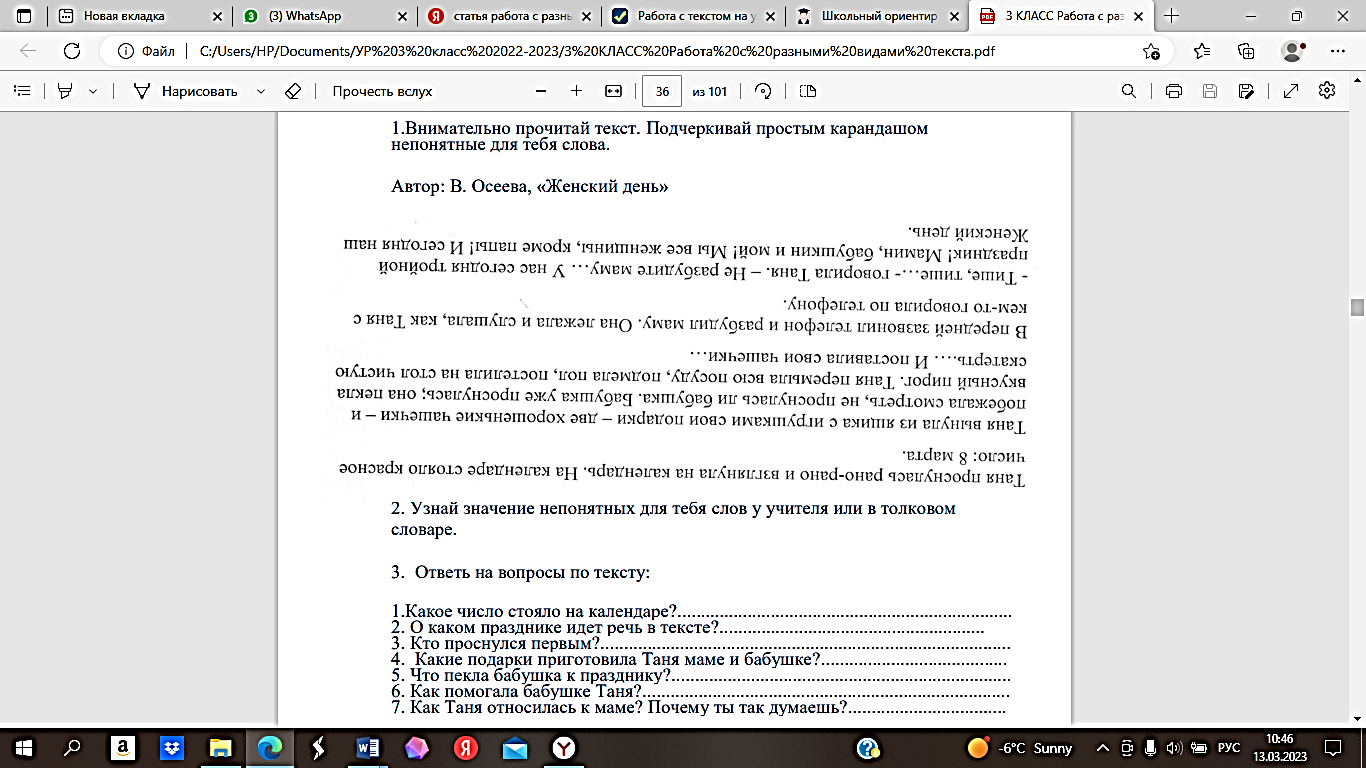 3. Ответь на вопросы по тексту: 1.Какое число стояло на календаре?........................................................................ 2. О каком празднике идет речь в тексте?......................................................... 3. Кто проснулся первым?........................................................................................ 4. Какие подарки приготовила Таня маме и бабушке?........................................ 5. Что пекла бабушка к празднику?......................................................................... 6. Как помогала бабушке Таня?............................................................................... 7. Как Таня относилась к маме? Почему ты так думаешь?.................................. 4. Найди глаголы-действия Танечки в день 8 марта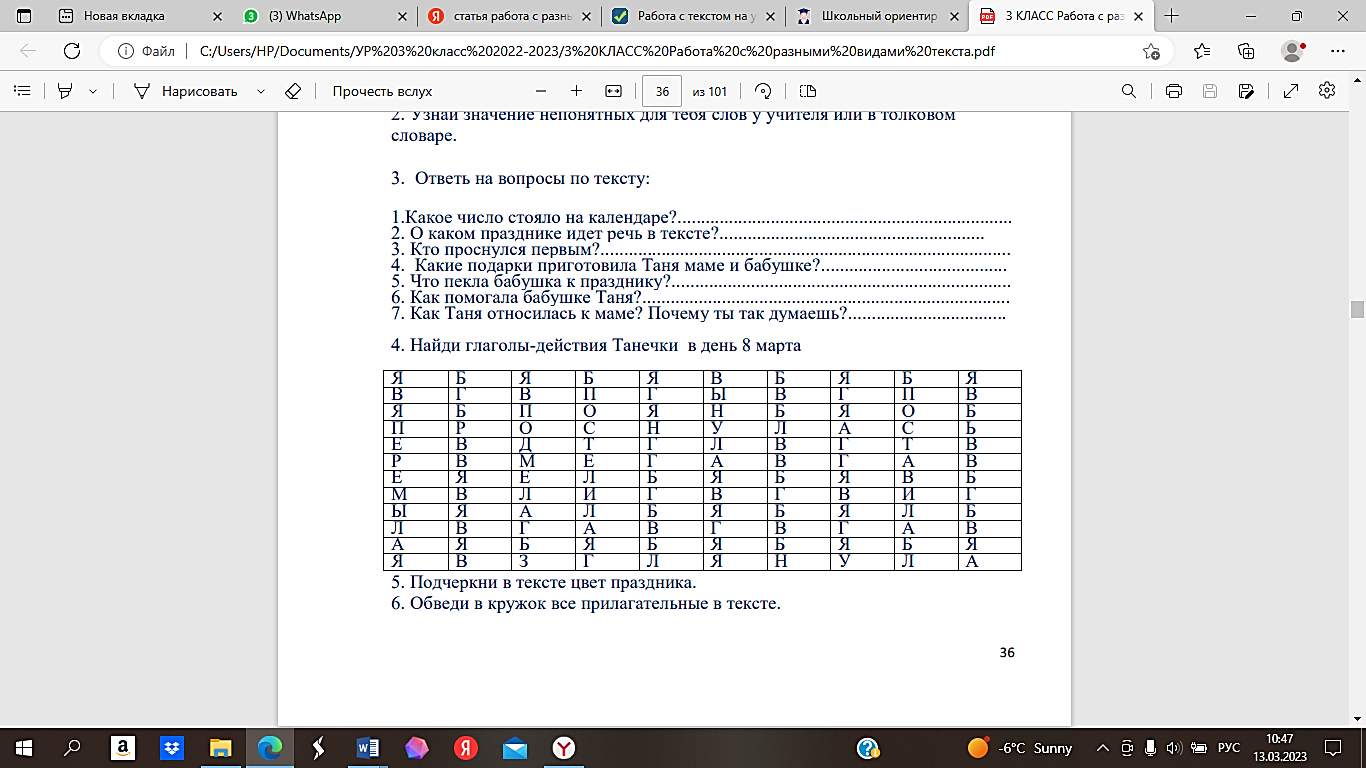  5. Подчеркни в тексте цвет праздника. 6. Обведи в кружок все прилагательные в текстеТекст №21.Внимательно прочитай текст. Подчеркивай простым карандашом непонятные для тебя слова. Наурыз.     Наурыз — праздник с тысячелетней историей, официально он празднуется с 1991 года и носит название «Наурыз мейрамы» или «Народный праздник весны». В Казахстане это один из главных праздников в году. Более того, празднику Наурыз посвящен весь первый месяц весны, который на казахском так и называется «наурыз». Наурыз — день добра, а ночь накануне праздника принято называть «ночью счастья». Доброй приметой и прекрасным началом нового года была встреча рассвета. Ведь это праздник света, радости, обновления природы, ее воскрешения, день пения птиц и цветения цветов.         Наурыз — очень символичный праздник и относительно его празднования в народе существует много примет, пословиц и поговорок:Веселый смех – распустившийся цвет, настроение хорошее – сияющий свет. «Как встретишь Новый год, так его и проведешь» — также относится и к этому празднику. Поэтому люди стараются провести этот день в максимальном добром расположении духа, желая себе и друг другу самого хорошего и,... поедая целые горы всяких вкусностей. Ведь еда символизирует достаток и изобилие. Весь праздник, который в Казахстане длится три дня, повсеместно проходят народные гулянья, устраиваются игры и соревнования в скачках, песнях акынов и национальных танцах.         Наурыз — праздник единства всех народов, света, добра и обновления. Праздник светлый и добрый. 2. Узнай значение непонятных для тебя слов у учителя или в толковом словаре. 3. Используя слова о Наурызе в тексте, придумай новое название к нему 4. Что обозначает праздник Наурыз? Выпиши несколько обозначений из текста 1………………………………………………………………………………. 2………………………………………………………………………………. 3……………………………………………………………………………. 5. Подчеркни в тексте поговорку о Наурызе  6. Выпиши из текста, как проводят праздник 7 .Закончи строчки стихотворения по смыслу: Как хорошо тебе и …………………………………., Мы родились в большой …………………………………………………. Где люди все – одна ………………………………….., Куда ни глянь – кругом ……………………………………Вывод;Изучение текста – это сложная и многосторонняя работа. Грамотная работа с текстом в начальной школе – это не только часть обучения русскому языку. Так как цель современного образования – это воспитание функционально грамотной личности, то текстовые упражнения, прежде всего, должны быть ориентированы на достижение поставленной цели. Также в процессе обучения русскому языку и литературному чтению в начальной школе значительное место должно отводиться не только обучению, но и воспитанию ребенка. Только при работе с текстами в рамках уроков возможно грамотно развивать компетенции учащихся уже в самом начале их обучения в школе.